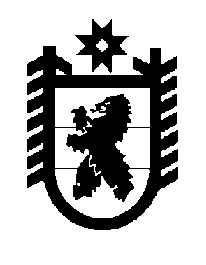 Российская Федерация Республика Карелия    ПРАВИТЕЛЬСТВО РЕСПУБЛИКИ КАРЕЛИЯПОСТАНОВЛЕНИЕот  27 мая 2019 года № 202-Пг. Петрозаводск О внесении изменений в постановление Правительства 
Республики Карелия от 25 февраля 2009 года № 32-ППравительство Республики Карелия п о с т а н о в л я е т:Внести в постановление Правительства Республики Карелия 
от 25 февраля 2009 года № 32-П «О Порядке формирования, ведения, обязательного опубликования перечня государственного имущества Республики Карелия, свободного от прав третьих лиц (за исключением имущественных прав субъектов малого и среднего предпринимательства)»  (Собрание законодательства Республики Карелия, 2009, № 2, ст. 158; 2010,    № 12, ст. 1708; 2014, № 5, ст. 806; 2017, № 7, ст. 1345; № 12, ст. 2452)  следующие изменения:наименование изложить в следующей редакции:«О Порядке формирования, ведения, обязательного опубликования перечня государственного имущества Республики Карелия, свободного от прав третьих лиц (за исключением права хозяйственного ведения, оперативного управления, а также имущественных прав субъектов малого и среднего предпринимательства)»;2) в абзаце втором слова  «имущественных прав субъектов малого и среднего предпринимательства» заменить словами «права хозяйственного ведения, оперативного управления, а также имущественных прав субъектов малого и среднего предпринимательства»;3) в Порядке формирования, ведения, обязательного опубликования перечня государственного имущества Республики Карелия, свободного от прав третьих лиц (за исключением имущественных прав субъектов малого и среднего предпринимательства), утвержденном указанным постановлением:а) наименование изложить в следующей редакции:«Порядок формирования, ведения, обязательного опубликования перечня государственного имущества Республики Карелия, свободного от прав третьих лиц (за исключением права хозяйственного ведения, оперативного управления, а также имущественных прав субъектов малого и среднего предпринимательства)»;б) пункт 1 изложить в следующей редакции:«1. Настоящий Порядок регулирует отношения, связанные с формированием, ведением (в том числе ежегодным дополнением), обязательным опубликованием перечня государственного имущества Республики Карелия (за исключением земельных участков, предназначенных для ведения личного подсобного хозяйства, огородничества, садоводства, индивидуального жилищного строительства), свободного от прав третьих лиц (за исключением права хозяйственного ведения, оперативного управления, а также имущественных прав субъектов малого и среднего предпринимательства), предусмотренного частью 4 статьи 18 Федерального закона от 24 июля 2007 года № 209-ФЗ «О развитии малого и среднего предпринимательства в Российской Федерации» (далее – Перечень государственного имущества, Федеральный закон).»;в) абзац второй пункта 2 изложить в следующей редакции: «Имущество, включенное в Перечень государственного имущества, может быть отчуждено на возмездной основе в собственность субъектов малого и среднего предпринимательства в соответствии с Федеральным законом от 22 июля 2008 года № 159-ФЗ «Об особенностях отчуждения недвижимого имущества, находящегося в государственной или в муниципальной собственности и арендуемого субъектами малого и среднего предпринимательства, и о внесении изменений в отдельные законодательные акты Российской Федерации» и в случаях, указанных в подпунктах 6, 8 и 9 пункта 2 статьи 393 Земельного кодекса Российской Федерации.»;  г) пункт 3 изложить в следующей редакции:«3. В состав Перечня государственного имущества включается:государственное имущество Республики Карелия, не ограниченное в обороте; государственное имущество Республики Карелия, не являющееся объектом религиозного назначения;государственное имущество Республики Карелия, не включенное в прогнозный план (программу) приватизации государственного имущества Республики Карелия;земельные участки, за исключением земельных участков, предназначенных для ведения личного подсобного хозяйства, огородничества, садоводства, индивидуального жилищного строительства, а также земельных участков, предусмотренных подпунктами 1 – 10, 13 – 15, 18 и 19 пункта 8 статьи 3911 Земельного кодекса Российской Федерации (за исключением земельных участков, предоставленных в аренду субъектам малого и среднего предпринимательства);государственное имущество Республики Карелия, закрепленное на праве хозяйственного ведения или оперативного управления за государственными унитарными предприятиями Республики Карелия или государственными учреждениями Республики Карелия.»;д) дополнить пунктом 31 следующего содержания: «31. Государственное имущество, закрепленное на праве хозяйственного ведения или оперативного управления за государственными унитарными предприятиями Республики Карелия или государственными учреждениями Республики Карелия, включается в Перечень государственного имущества по предложению указанных предприятий или учреждений и с согласия органов исполнительной власти Республики Карелия, уполномоченных на согласование сделки с соответствующим имуществом.»;е) в пункте 4 слова «имущественных прав субъектов малого и среднего предпринимательства» заменить словами «права хозяйственного ведения, оперативного управления, а также имущественных прав субъектов малого и среднего предпринимательства».           Глава Республики Карелия 					                  А.О. Парфенчиков